V soboto, 10. oktobra 2015 bo ob 11.13 v Kanal prispel muzejski vlak.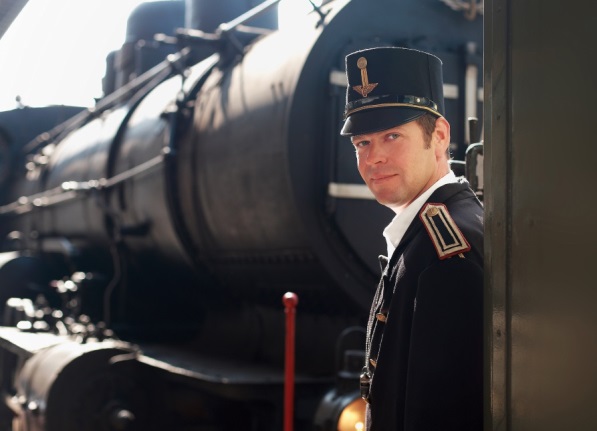 Tokrat se nam bo s svojim nastopom na železniški postaji predstavilMešani pevski zbor Jože Srebrnič.Na ta dan bo na ogled muzejska zbirka predmetov iz 1. svetovne vojne, na voljo bo promocijski material naše občine in ponudba izdelkov in pridelkov lokalnih ponudnikov.Vabljeni, da se nam pridružite!Informacije: 05 39 81 215 / tic.kanal@siol.net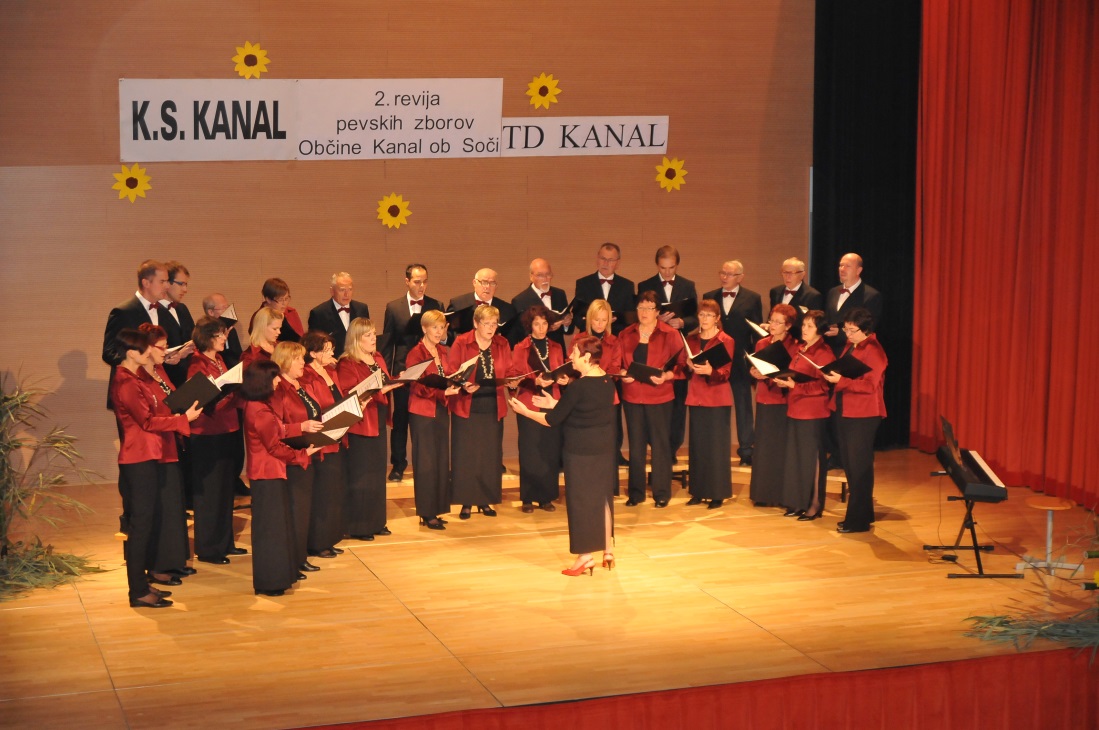 